Warszawa, 17 marca 2023 r.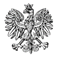 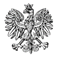 WPS-VI.431.2.46.2022.JSPani 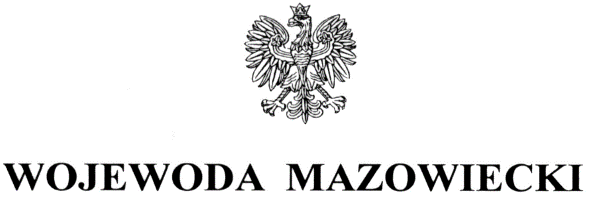 Xxxx XxxxxKierownikGminnego Ośrodka PomocySpołecznej w WierzbnieWierzbno 9507-111 WierzbnoWYSTĄPIENIE POKONTROLNENa podstawie art. 28 ust. 1 pkt 2 ustawy o wojewodzie i administracji rządowej w województwie w związku z art. 6 ust. 4 pkt 3 ustawy o kontroli w administracji rządowej, kontrolerzy: Xxxxx Xxxxxx – starszy inspektor wojewódzki, pełniąca funkcję przewodniczącej zespołu kontrolującego oraz Xxxxx Xxxxxx – ekspert, posiadające upoważnienia Wojewody Mazowieckiego, przeprowadzili w okresie od 14 listopada do 14 grudnia 2022 r. kontrolę problemową w trybie zwykłym w kierowanym przez Panią Gminnym Ośrodku Pomocy Społecznej w Wierzbnie.Przedmiot kontroli obejmował sposób organizacji i realizacji przez gminę zadań z zakresu administracji rządowej wynikających z ustawy o świadczeniach rodzinnych (zwanej dalej ustawą) w przedmiocie ustalania uprawnień do świadczenia pielęgnacyjnego. Kontrolą objęto okres od 1 stycznia 2019 r. do dnia rozpoczęcia kontroli, tj. do 14 listopada 2022 r. Kontrolę odnotowano w książce kontroli pod pozycją 1/2022 r. określając zakres i termin jej przeprowadzenia.Niniejszym przekazuję Pani wystąpienie pokontrolne.Za okres objęty kontrolą Wojewoda Mazowiecki pozytywnie, pomimo nieprawidłowości ocenił działania Gminnego Ośrodka Pomocy Społecznej w Wierzbnie podjęte w zakresie sposobu organizacji zadania oraz działania podjęte w przedmiocie ustalania uprawnień do świadczenia pielęgnacyjnego. Organizacja zadaniaKierownikiem jednostki kontrolowanej od 18 września 2019 r. jest Pani Xxxxxx Xxxxxx– zatrudniona w Ośrodku od 1 lipca 2009 r. na czas nieokreślony w pełnym wymiarze czasu pracy. W okresie od 1 czerwca 1990 r. do 31 sierpnia 2019 r. funkcję Kierownika Ośrodka pełnił Pan Xxxxxx Xxxxxxx.Obsługę finansowo - księgową prowadzi Pani Xxxxx Xxxxxxx – główna księgowa, zatrudniona od 1 stycznia 2020 roku na podstawie umowy o pracę, na pełny etat. W okresie od 20 kwietnia 2004 r. do 31 grudnia 2019 r. Pani Xxxxx Xxxxxxx zatrudniona była na stanowisku głównej księgowej oraz głównego specjalisty ds. świadczeń rodzinnych 
i realizowała zadania z zakresu świadczeń rodzinnych.Szczegółową organizację wewnętrzną oraz zasady funkcjonowania kontrolowanej jednostki określał regulamin organizacyjny wprowadzony Zarządzeniem Nr 1/2017 Kierownika GOPS 
w Wierzbnie z 5 lipca 2017 r. W tym akcie w § 10 wyodrębniono stanowisko księgowej 
w wymiarze ½ etatu oraz głównego specjalisty ds. świadczeń rodzinnych w wymiarze ½ etatu, natomiast zadania na tym stanowisku określono w § 11 pkt 7 regulaminu. Następnie Zarządzeniem Nr 7/2021 z 28 grudnia 2021 r. ustaliła Pani obowiązujące stanowisko pracy do realizacji zadań wynikających z ustawy o świadczeniach rodzinnych. W rozdziale II dotyczącym struktury organizacyjnej w § 4 ust. 1 pkt 4 utworzone zostało stanowisko pracy specjalisty ds. świadczeń rodzinnych, świadczenia wychowawczego oraz funduszu alimentacyjnego, którego zadania określono w rozdziale V § 15 regulaminu. Utworzenie ww. stanowisk pracy do spraw świadczeń rodzinnych jest realizacją obowiązku określonego w art. 20 ust. 4 ustawy o świadczeniach rodzinnych.Ustawowe zadania realizowane były zarówno przez poprzedniego Kierownika Pana Xxxxxx Xxxxxx, jaki i teraz przez Panią Kierownik na podstawie jednego upoważnienia wydanego Zarządzaniem nr Xxxxxx Wójta Gminy Wierzbno z Xxxxx r. w sprawie upoważnienia Kierownika Gminnego Ośrodka Pomocy Społecznej do prowadzenia postępowania w sprawach świadczeń rodzinnych, w którym w § 1 zawarto zapis „upoważnia się Kierownika Gminnego Ośrodka Pomocy Społecznej w Wierzbnie do prowadzenia postępowania w sprawach świadczeń rodzinnych, a także do wydawania w tych sprawach decyzji”. Wójt Gminy Wierzbno nie nadał Pani nowego upoważnienia z uwagi na fakt, że 
w upoważnieniu nie ma wskazania osoby, której ono dotyczy a jedynie stanowisko. Jednakże takie postępowanie jest niezgodne z art. 20 ust. 3 ustawy o świadczeniach rodzinnych oraz 
z art. 268a ustawy - Kodeks postępowania administracyjnego (dalej k.p.a.). Zgodnie z art. 20 ust.3 ww. ustawy organ właściwy może upoważnić w formie pisemnej swojego zastępcę, pracownika urzędu albo kierownika ośrodka pomocy społecznej, (….), a także inną osobę na wniosek kierownika ośrodka pomocy społecznej (….) do prowadzenia postępowania 
w sprawach świadczeń rodzinnych, a także do wydawania w tych sprawach decyzji. Ponadto, zgodnie z przepisem art. 268a k.p.a., organ administracji publicznej może upoważniać, na piśmie utrwalonym w postaci papierowej lub elektronicznej, pracowników obsługujących ten organ do załatwiania spraw w jego imieniu w ustalonym zakresie, a w szczególności do wydawania decyzji administracyjnych, postanowień, zaświadczeń, a także do poświadczania za zgodność odpisów dokumentów przedstawionych przez stronę na potrzeby prowadzonych postępowań z oryginałem. Upoważnienie wydane dla stanowiska pracy nie może obowiązywać zarówno dla poprzedniego kierownika, jaki i dla obecnego. Upoważnienie musi dotyczyć konkretnego, imiennie wskazanego pracownika. Nie może być udzielone dla stanowiska pracy, lecz dla pracownika. Pozwala to na stwierdzenie, czy dany pracownik działa w granicach udzielonego mu upoważnienia. Jednocześnie można sprecyzować zakres spraw objętych udzielonym upoważnieniem oraz termin jego obowiązywania.Ponadto w okresie objętym kontrolą do zadań związanych z prowadzeniem postępowań 
z zakresu świadczeń rodzinnych upoważnione zostały na podstawie art. 20 ust. 3 ustawy 
o świadczeniach rodzinnych niżej wymienione osoby:Pani Xxxxxx Xxxxxxx - w okresie od 20 kwietnia 2004 r. do 31 grudnia 2019 r. zatrudniona w Ośrodku na stanowisku głównej księgowej oraz głównego specjalisty ds. świadczeń rodzinnych, od 1 stycznia 2020 r. zatrudniona na stanowisku głównej księgowej i kadrowej, posiadająca upoważnienie Wójta Gminy Wierzbno „do prowadzenia postępowania w sprawach świadczeń rodzinnych z wyłączeniem wydawania decyzji, oraz obsługi systemów informatycznych związanych z tymi świadczeniami” oraz pełniąca zastępstwo pracownika realizującego świadczenia rodzinne.Pani Xxxxx Xxxxxx- specjalista ds. zasiłku rodzinnego, funduszu alimentacyjnego oraz świadczeń wychowawczych zatrudniona w pełnym wymiarze czasu pracy od 2 stycznia 2020 r., posiadająca upoważnienie Wójta Gminy Wierzbno wydane na Pani pisemny wniosek ”do prowadzenia postępowania w sprawach świadczeń rodzinnych z wyłączeniem wydawania decyzji, oraz do obsługi systemów informatycznych związanych z tymi świadczeniami”. Upoważnienie wydane dla Pani Xxxxx Xxxxxx na stanowisku specjalisty ds. zasiłku rodzinnego, funduszu alimentacyjnego oraz świadczeń wychowawczych nie zostało zaktualizowane w związku ze zmianą stanowiska pracy, tj. specjalisty ds. świadczeń rodzinnych, świadczenia wychowawczego oraz funduszu alimentacyjnego.Pani Xxxxxx Xxxxxxx – pracownik socjalny/starszy specjalista pracy socjalnej zatrudniona w Ośrodku od 1 października 2007 r., natomiast od 4 grudnia 2019 r. zastępująca Kierownika Ośrodka w przypadku jego nieobecności, posiadająca upoważnienie Wójta Gminy Wierzbno do prowadzenia postępowań oraz wydawania decyzji administracyjnych w sprawach świadczeń rodzinnych zgodnie z ustawą 
o świadczeniach rodzinnych. Upoważnienie zostało wydane na Pani pisemny wniosek.Kierownik Ośrodka nie wystąpił do Wójta Gminy Wierzbno z pisemnym wnioskiem o wydanie dla Pani Xxxxxx Xxxxxxx upoważnień do realizacji świadczeń rodzinnych, pomimo zawartego zapisu w upoważnieniu, że „na wniosek Kierownika Gminnego Ośrodka Pomocy Społecznej w Wierzbnie upoważniam”. Dokumentacja przedstawiona podczas kontroli nie potwierdzała złożenia takiego wniosku. Zgodnie z zasadą pisemności załatwiania spraw, o której mowa w art. 14 ust. 1a ustawy Kodeks postępowania administracyjnego (zwanej dalej k.p.a.) sprawy należy prowadzić i załatwiać na piśmie utrwalonym w postaci papierowej lub elektronicznej (…). Upoważnienie wydane dla ww. pracownika GOPS każdorazowo powinno być poprzedzone złożeniem pisemnego wniosku przez Kierownika do organu udzielającego upoważnień, w tym przypadku do Wójta Gminy Wierzbno, o czym stanowi przepis art. 20 ust. 3 ustawy. Pracownicy merytoryczni otrzymali do wiadomości, realizacji i stosowania zakresy czynności, w których określono realizację zadań z zakresu świadczeń rodzinnych.Prawidłowość postępowania w zakresie przekazywania dokumentacji w związku ze stosowaniem przepisów o koordynacji systemów zabezpieczenia społecznegoZ Pani pisemnych wyjaśnień wynika, że w okresie objętym kontrolą do Gminnego Ośrodka Pomocy Społecznej w Wierzbnie nie wypłynął żaden wniosek o ustalenie prawa do świadczenia pielęgnacyjnego, który w związku z art. 23a ust.1 i ust. 2 ustawy o świadczeniach rodzinnych należało wraz z dokumentacją przekazać wojewodzie, bądź należało wystąpić do wojewody o ustalenie, czy w sprawach mają zastosowanie przepisy o koordynacji systemów zabezpieczenia społecznego. Ośrodek nie prowadził także postępowań w sprawie odzyskanych nienależnie świadczeń rodzinnych na podstawie decyzji marszałka województwa lub wojewody.Prawidłowość ustalania uprawnień do świadczenia pielęgnacyjnego i jego wypłacaniaW kontrolowanym okresie do Organu wpłynęło ogółem 8 wniosków o przyznanie prawa do świadczenia pielęgnacyjnego oraz dokumentacja sprawy, która została przekazana przez inny Organ w związku ze zmianą miejsca zamieszkania świadczeniobiorcy. Kontroli poddano wszystkie akta postępowań z okresu podlegającego kontroli zakończonych wydaniem decyzji administracyjnych. W sprawach tych wydano łącznie 19 decyzji, w tym: 9 decyzji przyznających prawo do wnioskowanych świadczeń, 8 decyzji zmieniających wysokość świadczenia pielęgnacyjnego, oraz 2 decyzje uchylające. Dodatkowo w 4 sprawach jednostka kontrolowana wydała 12 decyzji zmieniających przyznane świadczenie pielęgnacyjne, w których orzeczono wyłącznie o opłacaniu przez Ośrodek składek na ubezpieczenie społeczne w Kasie Rolniczego Ubezpieczenia Społecznego (zwanej dalej KRUS).W badanym okresie nie wydawano decyzji w sprawie przedłużenia świadczenia pielęgnacyjnego w związku z art. 15h ust. 1 ustawy o szczególnych rozwiązaniach związanych z zapobieganiem, przeciwdziałaniem i zwalczaniem COVID-19, innych chorób zakaźnych oraz wywołanych nimi sytuacji kryzysowych. W 1 sprawie wszczęto z urzędu postępowanie administracyjne w sprawie zmiany decyzji przedłużającej prawo do świadczenia pielęgnacyjnego w związku z ww. przepisem, jednakże strona przed wydaniem decyzji złożyła wniosek o ustalenie prawa do świadczenia pielęgnacyjnego dołączając nowe orzeczenie 
o niepełnosprawności, dlatego też nie było podstaw do wydania takiej decyzji.W 8 sprawach postępowanie o przyznanie prawa do świadczenia pielęgnacyjnego każdorazowo wszczynano na wniosek, który zawierał informacje zgodne z wytycznymi zawartymi w rozporządzeniu Ministra Rodziny, Pracy i Polityki Społecznej w sprawie sposobu i trybu postępowania w sprawach o przyznanie świadczeń rodzinnych oraz zakresu informacji, jakie mają być zawarte we wniosku, zaświadczeniach i oświadczeniach o ustalenie prawa do świadczeń rodzinnych  oraz w art. 23 ust. 3 ustawy o świadczeniach rodzinnych. Wszystkie wnioski składane były w formie papierowej, opatrzone zostały pieczęcią z datą wpływu, liczbą dziennika korespondencyjnego i podpisem osoby przyjmującej wniosek. Spośród 8 wniosków 7 zostało prawidłowo wypełnionych, natomiast w 1 sprawie osoba wypełniająca wniosek dokonała skreśleń i poprawek nie uwierzytelniając swoim podpisem dokonanych korekt. W przypadku dokonania przez stronę zmian w treści wniosku powinna ona pod skreśleniem złożyć własnoręczny podpis w celu potwierdzenia, że osobiście dokonała tej korekty. Mając na uwadze powyższe należało na podstawie przepisów art. 24a ust. 1 ustawy o świadczeniach rodzinnych wezwać pisemnie wnioskodawcę do poprawienia lub uzupełnienia wniosku w terminie 14 dni od otrzymania wezwania. Niezastosowanie się do wezwania skutkuje pozostawieniem wniosku bez rozpatrzenia. W 1 przypadku dokumentacja sprawy na podstawie art. 19 oraz 65 § 1 k.p.a. została przekazana przez Burmistrza Nasielska do Gminy Wierzbno (data wpływu do jednostki 22.08.2019 r.) w związku ze zmianą miejsca zamieszkania strony. Cała dokumentacja wraz 
z wnioskiem, orzeczeniem oraz decyzjami, w tym z decyzją uchylającą, została przekazana jako kopia potwierdzona za zgodność z oryginałem, na podstawie której Ośrodek przyznał świadczenie pielęgnacyjne. Zgodnie z art. 23 ust. 2 ustawy o świadczeniach rodzinnych wniosek składa się w urzędzie gminy lub miasta właściwym ze względu na miejsce zamieszkania. Należy zauważyć, że dokumentacja sprawy powinna zostać przekazana 
w oryginale do organu właściwego, który na tej podstawie wydaje rozstrzygnięcie, natomiast kopia dokumentacji powinna zostać w aktach organu, który przekazał sprawę. Wobec powyższego należało wystąpić do Burmistrza Nasielska o przesłanie oryginałów dokumentacji sprawy, czego Ośrodek nie uczynił.Do wniosków dołączano orzeczenia o niepełnosprawności lub orzeczenia o stopniu niepełnosprawności. W sprawach, w których było to konieczne dołączano wymagane prawem zaświadczenia, oświadczenia, inne dokumenty niezbędne do ustalenia prawa do świadczenia pielęgnacyjnego. We wszystkich postępowaniach, przed wydaniem decyzji jednostka kontrolowana weryfikowała dane wnioskodawców i członków ich rodzin w rejestrze PESEL, Centralnej Bazie Beneficjentów, w CWU. Jednakże w 8 sprawach na 9 skontrolowanych nie przeprowadzano weryfikacji w Elektronicznym Krajowym Systemie Monitoringu Orzekania 
o Niepełnosprawności – EKSMOoN, pozwalającego sprawdzić czy dana osoba posiada orzeczenie o niepełnosprawności. Zgodnie z art. 23b ust. 1 pkt 5 ustawy o świadczeniach rodzinnych organ właściwy ustalając prawo do świadczeń rodzinnych obowiązany jest do samodzielnego uzyskania lub weryfikacji drogą elektroniczną (…) informacji o legitymowaniu się odpowiednim orzeczeniem. Ustawa nie wyłącza konieczności dokonywania weryfikacji od dostarczonego dokumentu, dlatego też każdorazowo należy weryfikować dane dotyczące orzeczenia o niepełnosprawności lub o stopniu niepełnosprawności w EKSMOoN. We wszystkich 9 sprawach, prawo do świadczenia pielęgnacyjnego przyznano osobom, 
o którym mowa w art. 17 ust. 1 pkt 1 ustawy, w związku z niepodejmowaniem lub rezygnowaniem z zatrudnienia lub innej pracy zarobkowej w celu sprawowania opieki nad osobą legitymującą się orzeczeniem o niepełnosprawności łącznie ze wskazaniami: konieczności stałej lub długotrwałej opieki lub pomocy innej osoby w związku ze znacznie ograniczoną możliwością samodzielnej egzystencji oraz konieczności stałego współudziału na co dzień opiekuna dziecka w procesie jego leczenia, rehabilitacji i edukacji. W poddanych kontroli sprawach prawidłowo przyznawano kwotę przysługujących świadczeń pielęgnacyjnych. Jednakże w rozstrzygnięciu 1 decyzji przyznającej nie wskazano kwoty świadczenia przysługującego za niepełny miesiąc ustalonego proporcjonalnie od dnia przyznania, tj. od 13 maja 2022 r. do 31 maja 2022 r., w związku z oświadczeniem 
o zaprzestaniu prowadzenia gospodarstwa rolnego albo wykonywania w nim pracy w celu sprawowania opieki nad niepełnosprawnym dzieckiem.  Na skutek corocznej waloryzacji, po wszczęciu i przeprowadzeniu postępowań z urzędu, świadczenia pielęgnacyjne zostały przyznane w kwocie 1830 zł w 2020 r., 1971 zł w 2021 r., natomiast od 1 stycznia 2022 r. 
w kwocie 2119 zł. W 8 sprawach prawo do świadczenia pielęgnacyjnego ustalono prawidłowo, tj. zgodnie z art. 24 ust. 4 ustawy na czas określony, oznaczony w orzeczeniu, czyli do ostatniego dnia miesiąca, w którym upływa ważność orzeczenia. Natomiast w 1 sprawie prawo do świadczenia pielęgnacyjnego zostało ustalone „bezterminowo”, zamiast „na czas nieokreślony”. Użyte w sentencji decyzji sformułowanie dotyczące okresu przyznania jest niewłaściwe. Zgodnie z art. 24 ust. 4 ustawy prawo do świadczenia pielęgnacyjnego ustala się na czas nieokreślony (…). W 3 sprawach prawo do świadczenia pielęgnacyjnego przyznano od miesiąca, w którym wniosek wpłynął do powiatowego zespołu do spraw orzekania 
o niepełnosprawności o ustalenie niepełnosprawności, zgodnie z art. 24 ust. 2a ustawy 
o świadczeniach rodzinnych. W 3 kolejnych sprawach, prawo do świadczenia pielęgnacyjnego ustalono od miesiąca, w którym wpłynął wniosek o ustalenie prawa do świadczenia pielęgnacyjnego, w następnej sprawie od miesiąca przekazania dokumentów do Gminy Wierzbno w związku ze zmianą miejsca zamieszkania strony, który jednocześnie był miesiącem następującym po miesiącu ostatniej wypłaty świadczenia w poprzedniej gminie. Natomiast w 1 sprawie prawo do świadczenia pielęgnacyjnego ustalono począwszy od dnia, kiedy strona oświadczyła, że zaprzestała prowadzenia gospodarstwa rolnego albo wykonywania w nim pracy w celu sprawowania opieki nad niepełnosprawnym dzieckiem – zgodnie z art. 17 ust. 1 pkt 1 ustawy. W 1 sprawie po złożeniu 14.03.2019 r. wniosku i nieprawomocnego orzeczenia 
o niepełnosprawności Organ zawiesił postępowanie w związku odwołaniem się strony od tego orzeczenia. Na podstawie wyroku Sądu, który zmienił zaskarżone orzeczenie wydano postanowienie o wznowieniu postępowania administracyjnego, a następnie 17.12.2019 r. wydano decyzję przyznającą. Świadczenie pielęgnacyjne przyznano od 01.02.2019 r., natomiast we wniosku strona oświadczyła, że zaprzestała prowadzenia gospodarstwa rolnego lub wykonywania w nim pracy od 14.03.2019 r. Strona pobierała świadczenie pielęgnacyjne także we wcześniejszym okresie, tj. od 01.12.2013 r. do 31.01.2019 r., dlatego Ośrodek kontynuował przyznanie świadczenia na podstawie dostarczonego orzeczenia 
o niepełnosprawności. W związku z powyższym zaistniała niezgodność co do rezygnacji 
z zatrudnienia i okresu przysługiwania świadczenia pielęgnacyjnego. W tej sytuacji Ośrodek powinien wyjaśnić kwestie zaprzestania prowadzenia gospodarstwa rolnego lub wykonywania w nim pracy i na podstawie art. 24a ust. 1 ustawy o świadczeniach rodzinnych powinien wezwać stronę do złożenia wyjaśnień i poprawienia wniosku.„Karta świadczeń osoby” oraz listy wypłat wykazały, że przyznane świadczenia pielęgnacyjne wypłacano terminowo zgodnie z wysokością w wydanych w tych sprawach decyzjach administracyjnych, w okresach miesięcznych, o czym stanowi art. 26 ust. 1 ustawy. Wypłaty realizowano zgodnie z dyspozycją wnioskodawców, tj. przelewami bankowymi na wskazane konta bankowe, a w 1 przypadku wypłatę realizowano w kasie Urzędu Gminy Wierzbno.Postępowanie w sprawie przyznania świadczenia pielęgnacyjnego w 8 przypadkach (poza przypadkiem opisanym powyżej) kończono wydaniem decyzji administracyjnych w terminach określonych w art. 35 § 1-3 k.p.a. W jednym przypadku decyzję administracyjną wydano tego samego dnia, w którym wpłynął wniosek, najdłuższe postępowanie trwało 18 dni, średni czas prowadzenia postępowania trwał 5 dni. W sprawach, w których waloryzowano wysokość świadczeń, decyzje zmieniające wydawano terminowo, bo w styczniu 2020 r., w styczniu 2021 r. oraz w styczniu 2022 r. W badanych aktach nie wystąpiły sprawy, w których kończono realizację decyzji w związku ze śmiercią wnioskodawcy.W kontrolowanym okresie wydano 2 decyzje, w których uchylono pierwotne decyzje przyznające świadczenie pielęgnacyjne: w 1 sprawie w związku z oświadczeniem strony, że podjęła zatrudnienie oraz w 1 sprawie osoba, nad którą sprawowana była opieka postanowieniem sądu została umieszczona w domu pomocy społecznej.9 decyzji administracyjnej w sprawie świadczenia pielęgnacyjnego na 19 skontrolowanych posiadały wszystkie elementy określone w art. 107 k.p.a., natomiast wszystkie sprawdzone decyzje zawierały takie elementy jak: oznaczenie organu, oznaczenie strony, datę wydania, rozstrzygnięcie oraz pouczenie o możliwości, terminie i sposobie wniesienia odwołania. Decyzje zmieniające i jedna decyzja uchylająca zawierały uzasadnienie faktyczne i prawne, natomiast druga decyzja uchylająca tylko uzasadnienie faktyczne. W pouczeniu decyzji przyznających i zmieniających zawarta była informacja o konieczności zgłaszania przez stronę wszelkich zmian mających wpływ na prawo do świadczeń, wszystkie decyzje zawierały informacje o możliwości oraz skutkach zrzeczenia się prawa do wniesienia odwołania, o czym stanowi art. 127a k.p.a. Decyzje opatrzone były podpisem z podaniem imienia i nazwiska oraz stanowiska służbowego osoby upoważnionej do ich wydania. W wydanych decyzjach administracyjnych uchybiono przepisom art. 107 k.p.a. w następujący sposób:w podstawie prawnej 7 decyzji oraz w treści 9decyzji przyznających prawo do świadczenia pielęgnacyjnego, pominięto art. 32 ust. 1d ustawy o świadczeniach rodzinnych, który stanowi, że decyzje są natychmiast wykonalne,8 decyzji przyznających nie zawierało uzasadnienia faktycznego i prawnego, 3 decyzje administracyjne (wydane w 2019 r.) zawierały niepoprawne oznaczenie organu właściwego, wskazany był Gminny Ośrodek Pomocy Społecznej zamiast Wójta Gminy Wierzbno. Zgodnie z art. 3 pkt 11 ustawy o świadczeniach rodzinnych organem właściwym jest wójt, burmistrz lub prezydent miasta właściwego ze względu na miejsce zamieszkania osoby ubiegającej się o świadczenie rodzinne lub otrzymującej świadczenia rodzinne, 1 decyzja uchylająca oraz 1 decyzja przyznająca nie zawierały uzasadnienia prawnego. W myśl art. 107 § 3 k.p.a. uzasadnienie prawne decyzji powinno dotyczyć wyjaśnienia podstawy prawnej decyzji z przytoczeniem przepisów prawa. Powinno stanowić powołanie zastosowanych w podstawie prawnej decyzji przepisów prawa materialnego w kontekście ustalonego stanu faktycznego, czego efektem jest rozstrzygnięcie,w sentencji 1 decyzji uchylającej (wydanej w 2019 r.), nieprawidłowo sformułowano rozstrzygnięcie, w ten sposób, że orzeczono o „zakończeniu realizacji decyzji nr… z dnia…” oraz wskazano okres uchylenia świadczenia (wstecz). Prawidłowo należało orzec o uchyleniu decyzji bez wskazywania okresu uchylenia, ponieważ decyzje uchylające obejmują okres przyszły i uchylają prawo do świadczeń z datą ich wydania. W decyzjach dotyczących uchylenia Ośrodek powinien ograniczyć się do zamieszczenia zapisu „uchylam decyzję nr …. z dnia …”,w sentencji wszystkich decyzji zmieniających, nieprawidłowo sformułowano rozstrzygnięcie, w ten sposób, że orzeczono „zmienić świadczenie pielęgnacyjne” zamiast „zmienić decyzję nr… z dnia...” pomimo, że w podstawie prawnej wskazana została decyzja, której dotyczyła zmiana. Prawidłowo należało wskazać 
w rozstrzygnięciu decyzji zmieniającej nr decyzji zmienianej z datą jej wydania bez wskazywania jej w podstawie prawnej,we wszystkich decyzjach przyznających oraz zmieniających sposób i termin wypłaty wskazano w uzasadnieniu decyzji, zamiast pod jej rozstrzygnięciem.Decyzje administracyjne doręczano stronom zgodnie z wymogami określonymi w art. 39 k.p.a. W aktach spraw znajdowały się dowody potwierdzające odbiór decyzji przez stronę ze wskazaniem daty doręczenia (poza jedną decyzją), stosownie do zapisu 46 § 1 k.p.a. 1 decyzja została nieprawidłowo doręczona stronie postępowania, ponieważ na potwierdzeniu odbioru decyzji widniał jedynie podpis osoby odbierającej decyzję bez wskazania daty jej doręczenia, co jest niezgodne z art. 46 § 1 k.p.a.Składki emerytalno-rentowe w kontrolowanym okresie Ośrodek opłacał do Zakładu Ubezpieczeń Społecznych (ZUS) za 2 osoby i do KRUS za 3 osoby. W 2 przypadkach wystąpił do ZUS o udzielenie informacji, o przebiegu ubezpieczenia oraz za jaki okres za daną osobę powinien opłacać składkę na ubezpieczenie emerytalne i rentowe. W pozostałych 2 sprawach Ośrodek nie wystąpił do ZUS w celu ustalenia niezbędnego okresu ubezpieczenia. W stosunku do 3 osób pobierających świadczenie pielęgnacyjne Ośrodek ustalił, że nie podlegają obowiązkowi ubezpieczenia społecznego z innego tytułu na podstawie ustawy lub na podstawie odrębnych przepisów.Na podstawie przekazywanych przez KRUS kwartalnych informacji w sprawie wysokości składek dotyczących ubezpieczenia emerytalno-rentowego, które Ośrodek zobowiązany był opłacać, jednostka kontrolowana wydała 12 decyzji zmieniających przyznane świadczenie pielęgnacyjne. Rozstrzygnięcie decyzji zmieniających dotyczyło wyłącznie opłacania przez Organ składek na ubezpieczenie społeczne w KRUS i było wydane w 2020 r. po każdym przekazaniu kwartalnej informacji z KRUS, natomiast w 2021 r. i 2022 r. była wydawana tylko jedna taka decyzja. Z Pani pisemnych wyjaśnień wynika, że „zmiany decyzji potrzebne były, aby przy generowanym sprawozdaniu kwartalnym ilość składek oraz kwota składek się zgadzała”. Wszystkie powyższe decyzje zostały wydane bezpodstawnie przez nieuprawniony do tego organ. W myśl art. 16 ust. 2 pkt 4 ustawy o ubezpieczeniu społecznym rolników ubezpieczeniem emerytalno-rentowym na wniosek obejmuje się osobę, która podlegała ubezpieczeniu jako rolnik lub domownik i zaprzestała prowadzenia działalności rolniczej lub pracy w gospodarstwie rolnym w związku z nabyciem prawa do świadczenia pielęgnacyjnego (…). Natomiast na podstawie art. 4 ust. 3 cyt. ustawy składki na ubezpieczenie za osobę, 
o której mowa w art. 16 ust. 2 pkt 4, opłaca wójt. Ośrodek powinien ograniczyć się jedynie do opłacania składek na podstawie informacji przekazywanych przez KRUS.Ustalono, że z tytułu pobierania świadczenia pielęgnacyjnego Ośrodek nie opłacał za 2 osoby składki na ubezpieczenie emerytalno-rentowe, z uwagi na uzyskanie wymaganego stażu składkowego w KRUS. Takie działanie Ośrodka jest niezgodne z art. 6 ust. 2a ustawy 
o systemie ubezpieczeń społecznych. Organ właściwy zobligowany jest za osobę pobierającą świadczenie pielęgnacyjne, która nie podlega obowiązkowi ubezpieczenia społecznego 
z innego tytułu, opłacać składki na ubezpieczenie emerytalno-rentowe do Zakładu Ubezpieczeń Społecznych przez okres niezbędny do uzyskania odpowiedniego okresu ubezpieczenia, pomimo uzyskania już przez tą osobę niezbędnego okresu ubezpieczenia 
w KRUS. Należy te osoby zgłosić do ZUS i jednocześnie opłacić składki za ten okres pobierania świadczenia pielęgnacyjnego, za który składka nie była opłacona.Składki zdrowotne Ośrodek opłaca za 4 osoby, ponieważ pozostali świadczeniobiorcy posiadali ubezpieczenie zdrowotne z innego tytułu.W wyniku przeprowadzonej kontroli stwierdzono następujące nieprawidłowości i uchybienia:Wójt Gminy Wierzbno nie upoważnił imiennie poprzedniego Kierownika jaki 
i obecnego Kierownika do prowadzenia postępowania w sprawach świadczeń rodzinnych, a także do wydawania w tych sprawach decyzji.Kierownik Ośrodka nie wystąpił do Wójta Gminy Wierzbno z pisemnym wnioskiem 
o wydanie dla Pani Xxxxxxx Xxxxxxx upoważnienia do realizacji świadczeń rodzinnych, zgodnie z zasadą pisemności załatwiania spraw, o której mowa w art. 14 ust. 1a k.p.a.W 2 wnioskach nie zastosowano się do przepisów art. 24a ust. 1 ustawy 
o świadczeniach rodzinnych i nie wezwano pisemnie wnioskodawcy do ich poprawienia.Nie wystąpiono do organu przekazującego sprawę w związku ze zmianą miejsca zamieszkania strony o nadesłanie oryginału dokumentów, na podstawie których przyznano świadczenie pielęgnacyjne.W 8 sprawach nie przeprowadzono weryfikacji w Krajowym Systemie Monitoringu Orzeczenia o Niepełnosprawności – EKSMOoN.W podstawie prawnej 7 decyzji oraz w treści 9 decyzji przyznających prawo do świadczenia pielęgnacyjnego pominięto art. 32 ust. 1d ustawy o świadczeniach rodzinnych.3 decyzje administracyjne zawierały niepoprawne oznaczenie organu właściwego, 
tj. Gminny Ośrodek Pomocy Społecznej zamiast Wójta Gminy Wierzbno.8 decyzji przyznających nie zawierało uzasadnienia faktycznego ani prawnego, natomiast 1 decyzja przyznająca i 1 decyzja uchylająca nie zawierały uzasadnienia prawnego.W sentencji 1 decyzji uchylającej nieprawidłowo sformułowano rozstrzygnięcie, w ten sposób, że orzeczono o „zakończeniu realizacji decyzji nr… z dnia…” oraz wskazano okres uchylenia świadczenia (wstecz).W sentencji wszystkich decyzji zmieniających, nieprawidłowo sformułowano rozstrzygnięcie, w ten sposób, że orzeczono „zmienić świadczenie pielęgnacyjne” zamiast „zmienić decyzję nr… z dnia...”.W rozstrzygnięciu 1 decyzji przyznającej świadczenie pielęgnacyjne za niepełny miesiąc nie wskazano kwoty świadczenia przysługującego za ten miesiąc.W rozstrzygnięciu 1 decyzji przyznającej wskazano, że świadczenie pielęgnacyjne przyznano „bezterminowo”, zamiast „na czas nieokreślony”.Uwagi i wnioski:Upoważnienie wydane dla Pani Xxxxx Xxxxxx na stanowisku specjalisty ds. zasiłku rodzinnego, funduszu alimentacyjnego oraz świadczeń wychowawczych nie zostało zaktualizowane w związku ze zmiana stanowiska pracy, tj. specjalisty ds. świadczeń rodzinnych, świadczenia wychowawczego oraz funduszu alimentacyjnego.W 2 sprawach nie wystąpiono do ZUS w celu ustalenia niezbędnego okresu ubezpieczenia.12 decyzji zmieniających, w których orzeczono wyłącznie o opłacaniu przez Ośrodek składek na ubezpieczenie społeczne w KRUS zostało wydanych przez nieuprawniony organ.Z tytułu pobierania świadczenia pielęgnacyjnego nie opłacano za 2 osoby składek na ubezpieczenie emerytalno-rentowe do Zakładu Ubezpieczeń Społecznych. Zwraca się także uwagę, że dobrą praktyką jest wskazywanie pod rozstrzygnięciem decyzji sposobu i terminu wypłaty świadczenia, a nie w treści jej uzasadnienia. Za stwierdzone nieprawidłowości i uchybienia odpowiedzialność ponosi Pani jako Kierownik Gminnego Ośrodka Pomocy Społecznej oraz Pan Xxxxx Xxxxxx - Kierownik Ośrodka 
w okresie do 31 sierpnia 2019 r. oraz pracownicy, którzy realizowali kontrolowane zagadnienia.Przedstawiając powyższe ustalenia zobowiązuję Panią Kierownika do:Podjęcia działań w celu uzyskania od Wójta Gminy Wierzbno imiennego upoważnienia do prowadzenia postępowania w sprawach świadczeń rodzinnych, 
a także do wydawania w tych sprawach decyzji, o którym mowa w art. 20 ust. 3 ustawy o świadczeniach rodzinnych.Występowania do Wójta Gminy Wierzbno z pisemnymi wnioskami o wydanie upoważnień dla pracowników zajmujących się realizacją świadczeń rodzinnych, zgodnie z zasadą pisemności załatwiania spraw, w myśl art. 14 ust. 1a k.p.a.Przyjmowania prawidłowo i kompletnie wypełnionych wniosków o ustalenie prawa do świadczenia pielęgnacyjnego, a w przypadku złożenia nieprawidłowo wypełnionych wniosku, wzywania wnioskodawców na podstawie art. 24a ust. 1 ustawy o świadczeniach rodzinnych do poprawienia wniosku pod rygorem pozostawienia go bez rozpatrzenia. W przypadku przekazania przez inny organ sprawy zgodnie z właściwością, rozstrzygania sprawy wyłącznie na podstawie oryginału dokumentacji. W przypadku otrzymania kopii dokumentacji, żądania nadesłania jej oryginału.Dokonywania każdorazowo, przed wydaniem decyzji administracyjnych weryfikacji orzeczeń o niepełnosprawności/stopniu niepełnosprawności w Elektronicznym Krajowym Systemie Monitorowania i Orzekania o Niepełnosprawności (EKSMOoN) - stosownie do treści art. 23b ust. 1 pkt 5 ustawy o świadczeniach rodzinnych.Wydawania decyzji administracyjnych z większą starannością i rzetelnością, 
w szczególności:powoływania w podstawie prawnej decyzji przyznających art. 32 ust. 1d ustawy i zawierania w ich treści informacji, że jest natychmiast wykonalna,prawidłowego wskazywania organu administracji publicznej, tj. Wójta Gminy Wierzbno, stosownie do przepisu art. 3 pkt 11 ustawy o świadczeniach rodzinnych,zawierania w decyzjach uzasadnienia faktycznego i prawnego, a w przypadku odstąpienia od uzasadnienia w decyzjach w całości spełniających żądanie strony, wskazywania w podstawie prawnej oraz pod rozstrzygnięciem art. 107 § 4 k.p.a.,  nieuchylania decyzji za okres wstecz, a w ich rozstrzygnięciu zawierania zapisu: „uchylam decyzję nr … z dnia …”,właściwego formułowania rozstrzygnięcia w decyzjach zmieniających, 
tj. „ zmienić decyzję nr …. z dnia ….”,wskazywania w rozstrzygnięciu decyzji przyznających kwoty świadczenia pielęgnacyjnego przysługującego za niepełny miesiąc.W sytuacji, gdy orzeczenie o stopniu niepełnosprawności zostało wydane na stałe przyznawania świadczenia pielęgnacyjnego „na czas nieokreślony”, tj. zgodnie 
z terminologią wyrażoną w art. 24 ust. 4 ustawy o świadczeniach rodzinnych.Ponadto zwracam uwagę na konieczność: zaktualizowania upoważnienia wydanego dla Pani Xxxxx Xxxxxx w związku ze zmianą stanowiska pracy,występowania do Zakładu Ubezpieczeń Społecznych w celu ustalenia niezbędnego okresu ubezpieczenia osoby pobierającej świadczenie pielęgnacyjne,nierozstrzygania w formie decyzji o opłacaniu składek na ubezpieczenie społeczne,zgłoszenia dwóch osób pobierających świadczenie pielęgnacyjne na podstawie decyzji: Xxxxxxx z Xxxxxxx r. oraz Xxxxxxx z Xxxxxxx r. do ubezpieczenia emerytalnego i rentowego i opłacenia składki za okres pobierania świadczenia, za który składka nie była opłacona oraz przestrzegania przepisu art. 6 ust. 2a ustawy z dnia 13 października 1998 r. o systemie ubezpieczeń społecznych (Dz.U. z 2022 r. poz. 1009 z późn.zm.),wskazywania w decyzji sposobu i terminu wypłaty świadczenia.POUCZENIEJednocześnie informuję, że na podstawie art. 48 ustawy o kontroli w administracji rządowej od wystąpienia pokontrolnego nie przysługują środki odwoławcze. Jednocześnie zobowiązuję Panią do przekazania, w terminie 30 dni od daty otrzymania niniejszego wystąpienia pokontrolnego, pisemnej informacji o sposobie wykonania zaleceń i wykorzystaniu wniosków pokontrolnych lub przyczynach ich niewykorzystania albo o innym sposobie usunięcia stwierdzonych nieprawidłowości i uchybień.z up. WOJEWODY MAZOWIECKIEGOAnna KarpińskaZastępca Dyrektora Wydziału Polityki SpołecznejWydział Polityki SpołecznejMazowieckiego Urzędu Wojewódzkiego w Warszawie/podpisano kwalifikowanym podpisem elektronicznym/Do wiadomości:Pan Xxx XxxWójt Gminy Wierzbno